PLANEJAMENTO DO TRABALHO PEDAGÓGICO ESCOLA MUNICIPAL “FARID SALOMÃO”PROFESSORA: GEÓRGIA MARTINS  / “1º ANO B”PERÍODO: De 28/09/2020 a 02/10/2020Atividade Domiciliar Sob Decreto Estadual 64.862/20 e Decreto Municipal 1.852, 16/03/2020ANEXO 3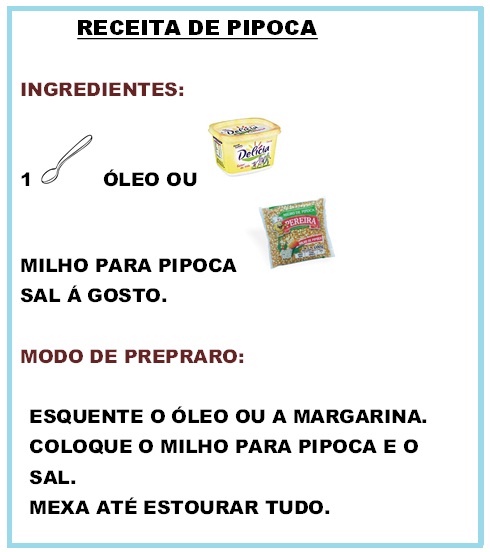 ANEXO 4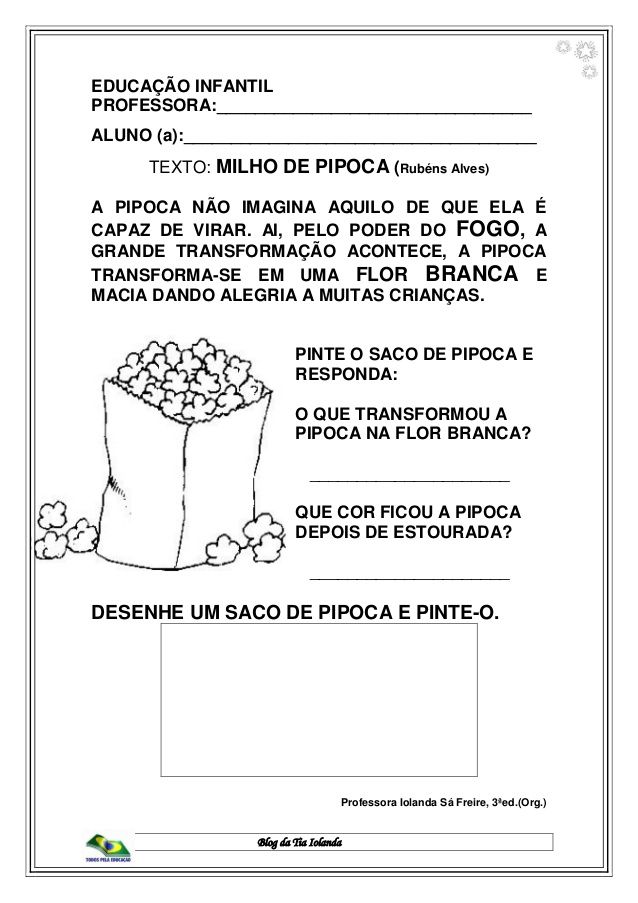 CORREÇÃO DAS ATIVIDADES DA SEMANA DE 21 À 25 DE SETEMBROANEXO 1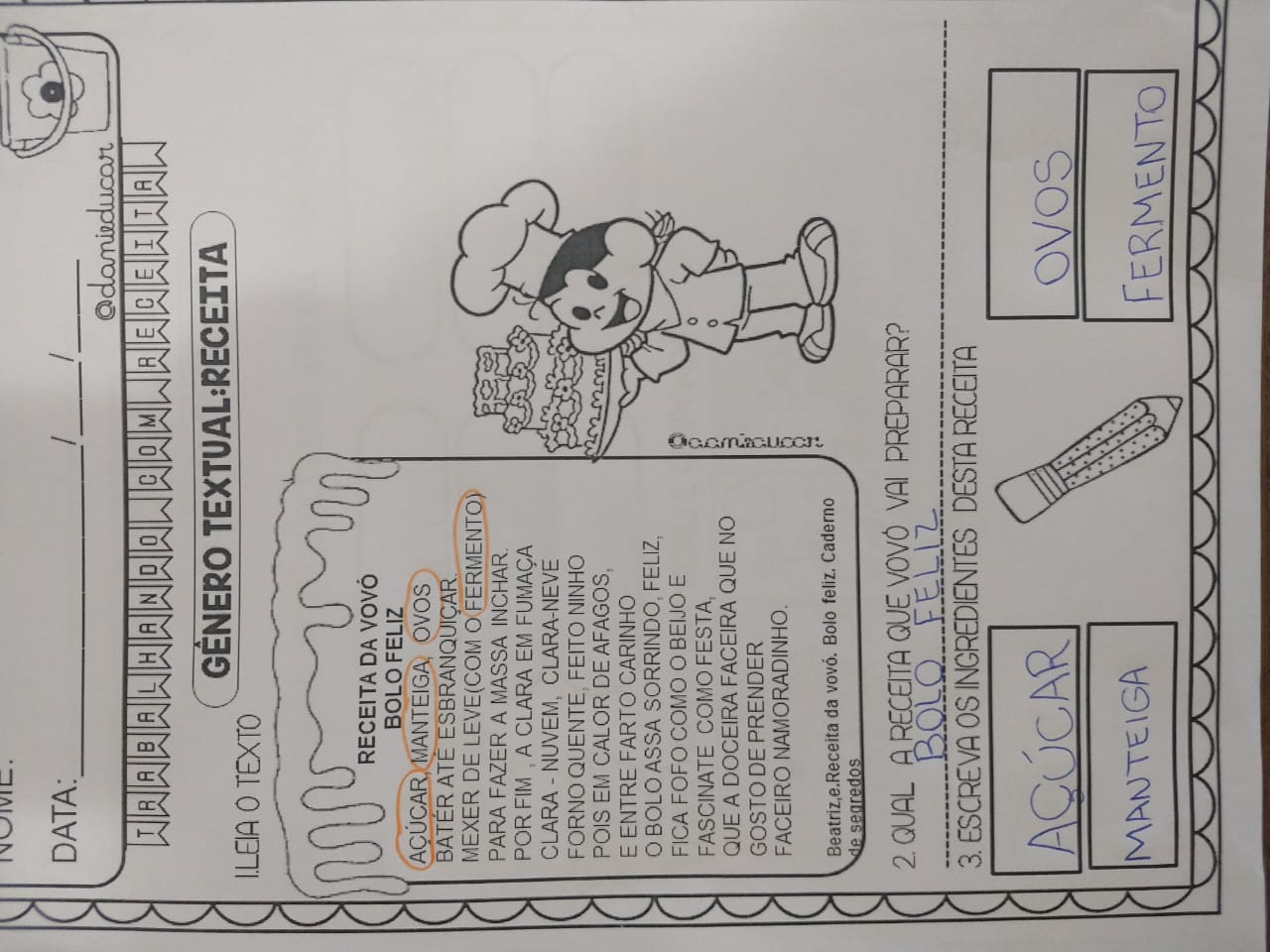 ANEXO 2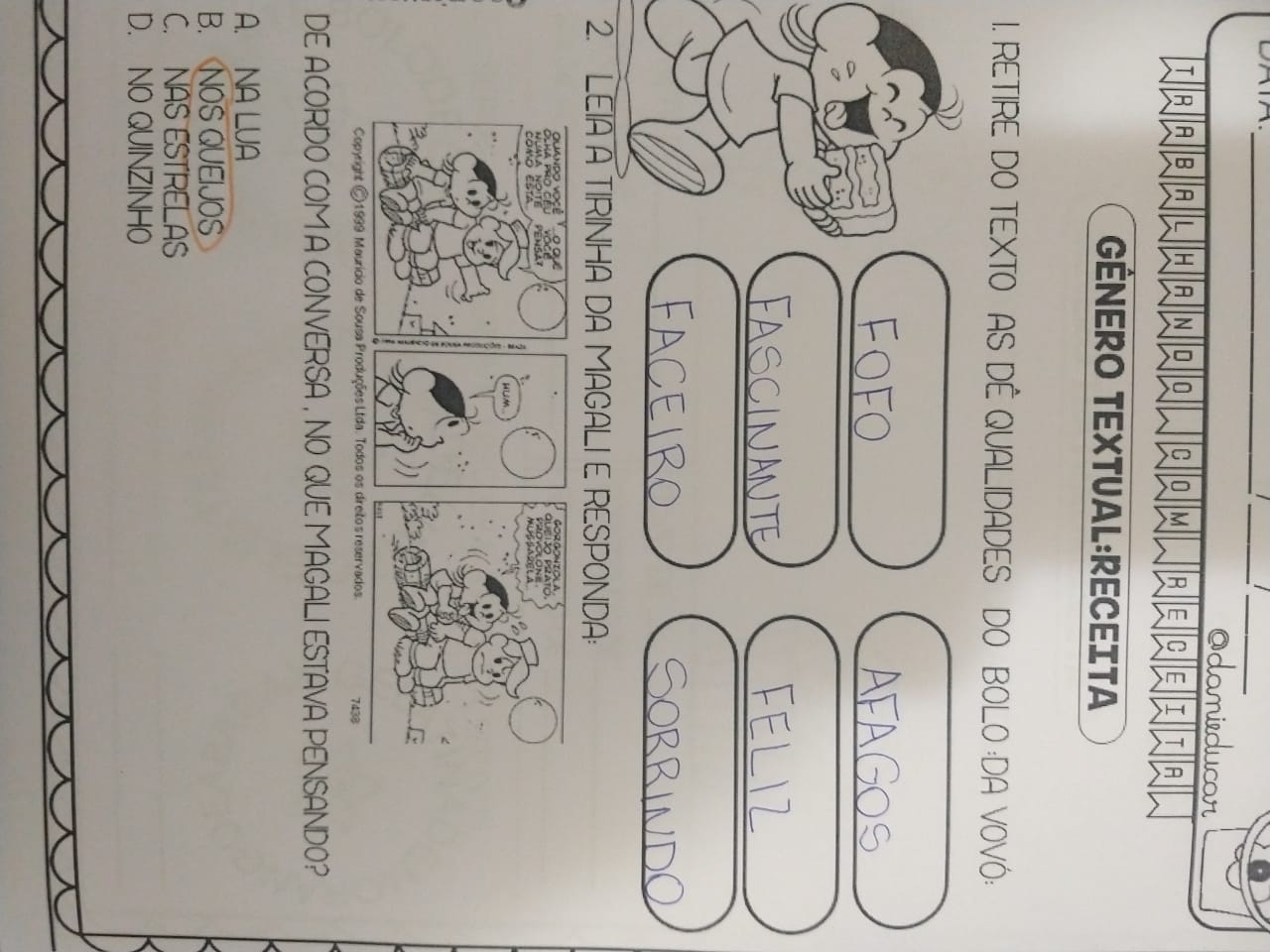 EMAI- PÁGINA 56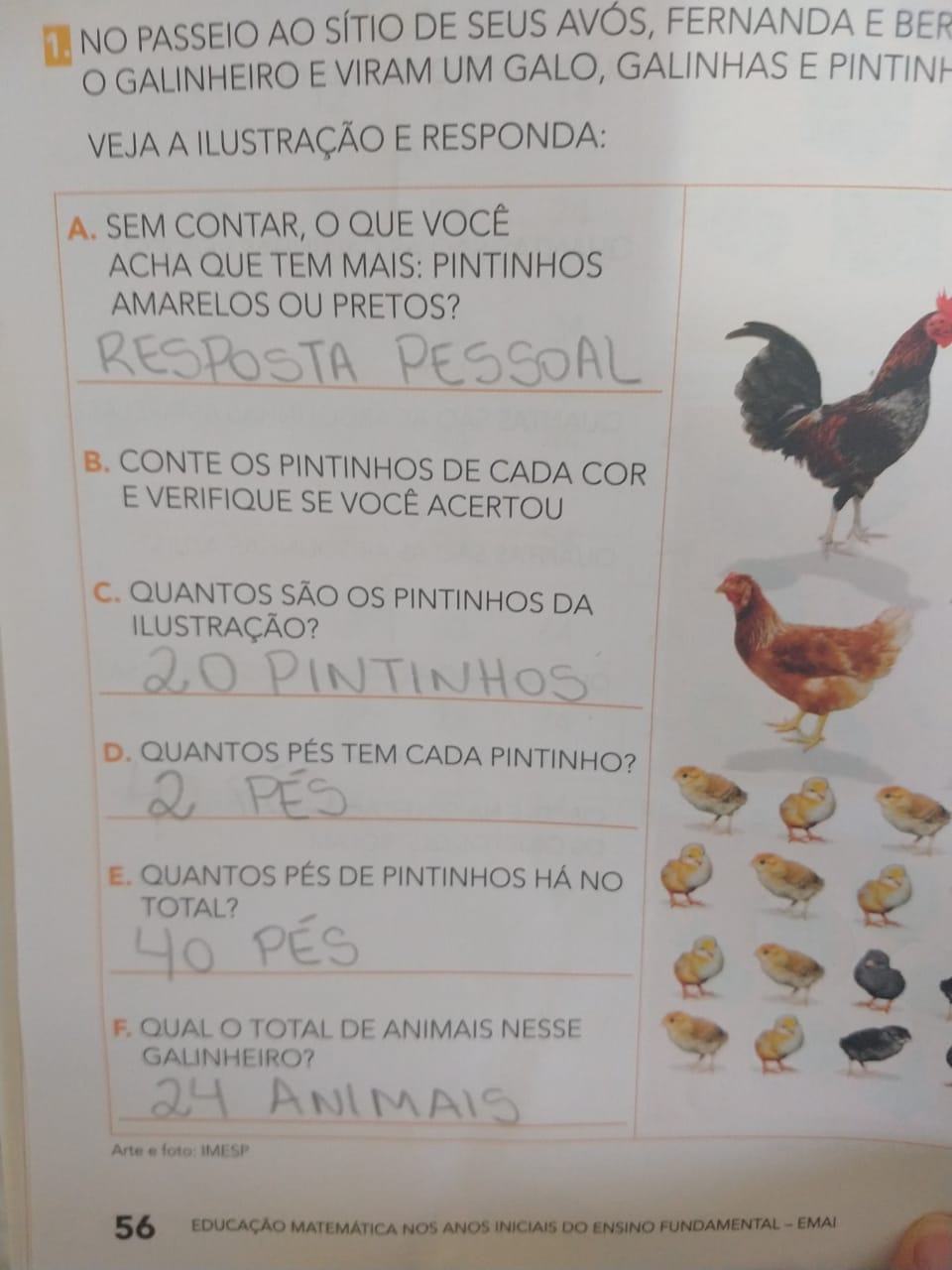 LIVRO VEM VOAR- INTERDISCIPLINARPÁGINA 72- SOMENTE LEITURAPÁGINA 73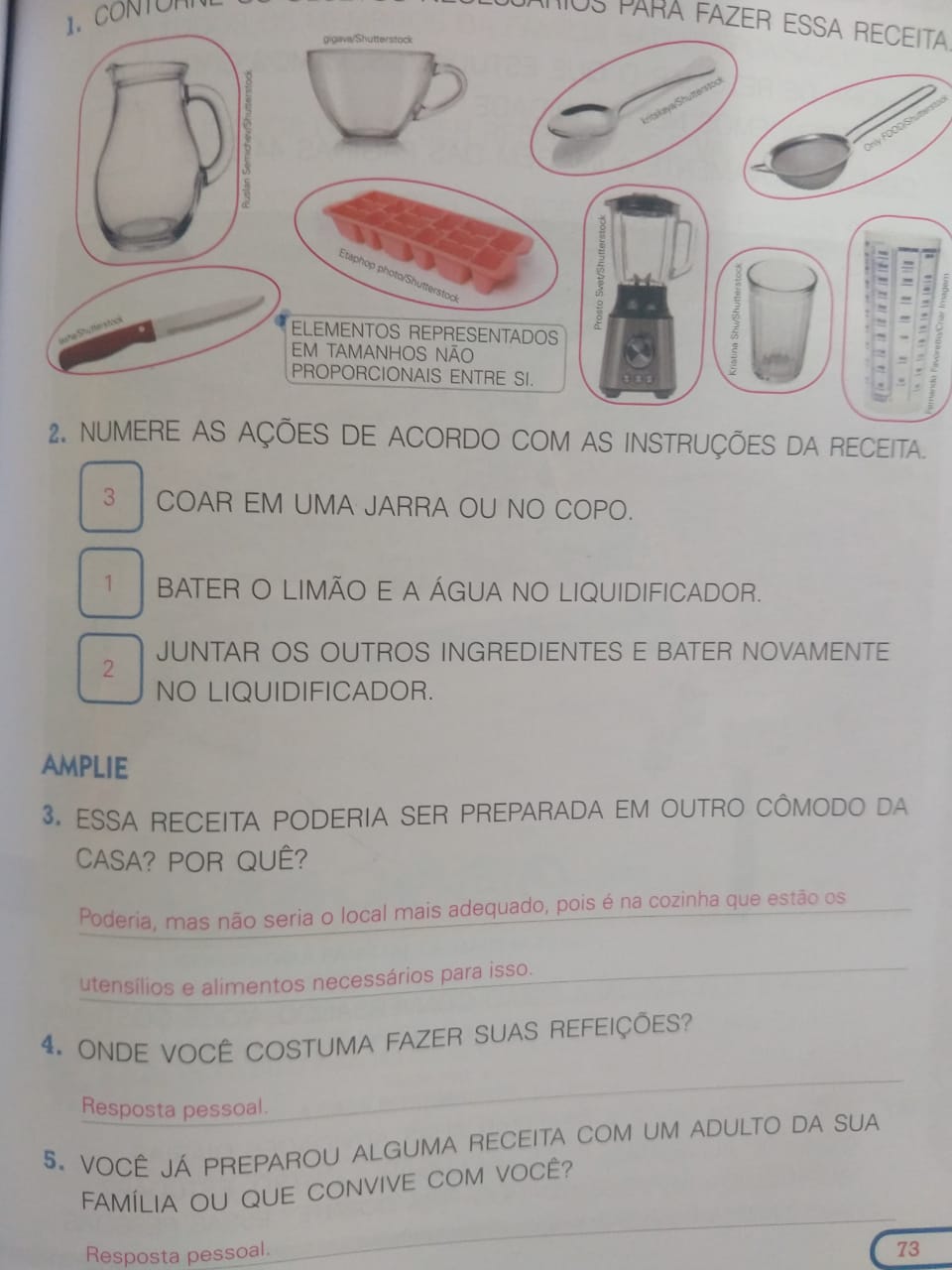 SEGUNDA-FEIRA(28/09)TERÇA-FEIRA(29/09)QUARTA-FEIRA(30/09)QUINTA-FEIRA(01/10)SEXTA-FEIRA(02/10)CADERNO DE CASALEITURA, ESCRITA E PRODUÇÃO DE TEXTO (GÊNERO TEXTUAL- RECEITA)1-COM A AJUDA DE UM ADULTO LEIAM A ATIVIDADE E RESPONDAM AS PERGUNTAS.NO PRIMEIRO EXERCÍCIO, DO ANEXO 1, VOCÊ IRÁ CRIAR DOIS SABORES DE DOCES. E NO EXERCÍCIO 2 IRÁ SERARAR AS PALAVRAS PARA DESCOBRIR A RECEITA SECRETA.CAPRICHE!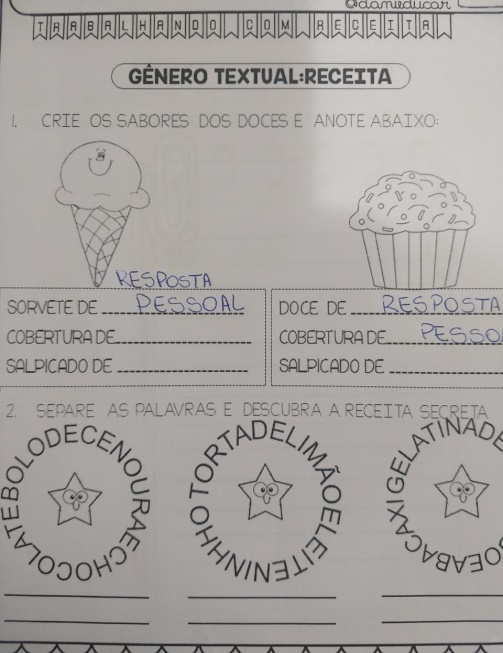 2- JUNTO COM UM FAMILIAR ANOTE NA FOLHA DO ANEXO 2, A RECEITA QUE VOCÊ MAIS GOSTA.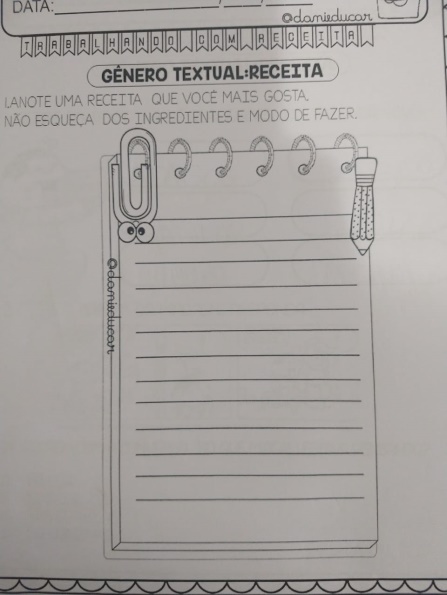 EMAI- (LIVRO CAPA LARANJA- VOLUME 1) MATEMÁTICA- ATIVIDADE 11.2PÁGINA 57CONTAGEM E ESCRITA DE NÚMEROSRESPONDA NO LIVRO: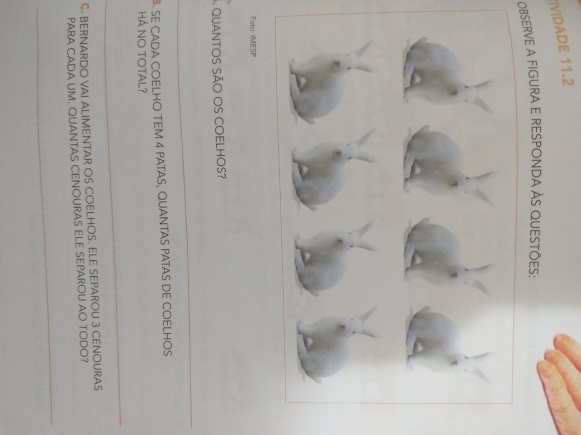 .CADERNO DE CASANESTA ATIVIDADE IREMOS LER UMA LISTA DE INGREDIENTES PARA FAZER PIPOCA.TENTE LER JUNTO COM UM FAMILIAR.ANEXO 3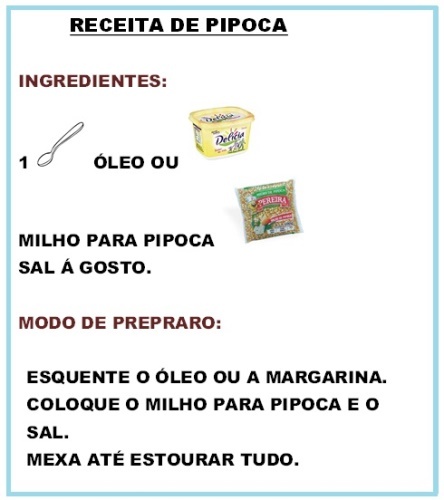 AGORA CIRCULE OU PINTE A PALAVRA QUE SEU FAMILIAR IRÁ DITAR:MILHO- ÓLEO- PIPOCA- SALANEXO 4TENTE LER JUNTO COM UM FAMILIAR O TEXTO.ASSISTIR FILME- QUE TAL AGORA, JUNTO COM UM FAMILIAR ADULTO, PREPARAR A RECEITA DE PIPOCA QUE FIZEMOS NO DIA ANTERIOR, PARA ASSISTIR AO FILME?FILME:NANNY MACPHEE- A BABÁ ENCANTADALINK:https://youtu.be/Cr5ZxqRvMf8Enviar Fotos de Atividades e Realizar as correções.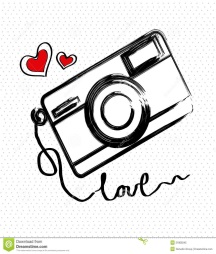 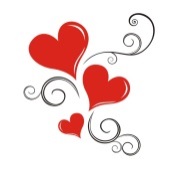 